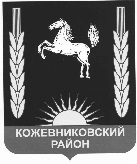 АДМИНИСТРАЦИЯ  кожевниковского  РАЙОНАПОСТАНОВЛЕНИЕ08.04.2024                                                                                                                          № 231                   
 с. Кожевниково   Кожевниковского района   Томской областиОб утверждении Порядка сопровождения инвестиционных проектов по принципу «одного окна» на территории Кожевниковского районаВ соответствии с пунктом 12 Методических рекомендаций по организации системной работы по сопровождению инвестиционных проектов муниципальными образованиями с учетом внедрения в субъектах Российской Федерации системы поддержки новых инвестиционных проектов («Региональный инвестиционный стандарт»), утвержденных приказом Минэкономразвития России от 26 сентября 2023 года № 672, в целях повышения эффективности реализации инвестиционных проектов, улучшения инвестиционного климата в Кожевниковском районе  ПОСТАНОВЛЯЮ:1. Утвердить Порядок сопровождения инвестиционных проектов по принципу «одного окна» на территории Кожевниковского района согласно приложению к настоящему постановлению.2. Определить отдел экономического анализа и прогнозирования Администрации Кожевниковского района уполномоченным органом по сопровождению инвестиционных проектов по принципу «одного окна» на территории Кожевниковского района.3. Органам и структурным подразделениям Администрации Кожевниковского района в рамках своей компетенции оказывать содействие отделу экономического анализа и прогнозирования Администрации Кожевниковского района в вопросах привлечения инвесторов и сопровождения инвестиционных проектов.4. Рекомендовать Главам сельских поселений Кожевниковского района в рамках своих полномочий обеспечить содействие в реализации инвестиционных проектов на подведомственной территории в соответствии с настоящим постановлением.Опубликовать настоящее постановление в районной газете «Знамя труда» и разместить на официальном сайте органов местного самоуправления Кожевниковского района.Настоящее постановление вступает в силу со дня его официального опубликования.Контроль исполнения настоящего постановления возложить на заместителя Главы Кожевниковского района по экономике и финансам Емельянову Т.А.И.о. Главы Кожевниковского района                                                                            В.Н. ЕлегечевЕ.Г. Акулова(38244) 22-568             Приложениек постановлению Администрации Кожевниковского районаот 08.04.2024 № 231Порядок сопровождения инвестиционных проектов по принципу «одного окна» на территории Кожевниковского района1. ОБЩИЕ ПОЛОЖЕНИЯ1. Порядок сопровождения инвестиционных проектов по принципу «одного окна» на территории Кожевниковского района устанавливает регламент действий Администрации Кожевниковского района и ее органов по оказанию информационно-консультационного и организационного содействия инвестору, инициатору инвестиционного проекта при реализации инвестиционных проектов на территории Кожевниковского района (далее – Порядок).2. Для целей настоящего Порядка применяются следующие термины:инвестор - субъект, осуществляющий вложение денежных средств, ценных бумаг, иного имущества, в том числе имущественных прав, иных прав, имеющих денежную оценку, и осуществление практических действий в целях получения прибыли и (или) достижения иного полезного эффекта на территории Кожевниковского района;инвестиционный проект - в соответствии с понятием «инвестиционный проект», определенным в Федеральном законе от 25 февраля 1999 года N 39-ФЗ «Об инвестиционной деятельности в Российской Федерации, осуществляемой в форме капитальных вложений»;инициатор инвестиционного проекта - физическое или юридическое лицо, которое выступает с обоснованием необходимости и возможности реализации проекта на территории Кожевниковского района;уполномоченный орган по сопровождению инвестиционных проектов по принципу «одного окна» на территории Кожевниковского района (далее – Уполномоченный орган) – орган Администрации Кожевниковского района, который осуществляет организационно-техническое обеспечение деятельности инвестиционного совета при Главе Кожевниковского района при проведении оценки инвестиционных проектов, координации в сфере инвестиционной деятельности, оказанию содействия улучшения инвестиционного климата на территории Кожевниковского района;заявка на сопровождение инвестиционного проекта на территории Кожевниковского района (далее - Заявка) - информация о требуемом содействии по сопровождению инвестиционного проекта, сведения об инвестиционном проекте, представляемые инвестором, инициатором инвестиционного проекта, с изложением основных условий его реализации на территории Кожевниковского района;инвестиционный совет при Главе Кожевниковского района (далее – Совет) – постоянно действующий, координационный совещательный орган, образованный в целях создания благоприятного инвестиционного климата, развития инвестиционной и предпринимательской деятельности на территории муниципального образования Кожевниковский район, а также координации деятельности Администрации Кожевниковского района и ее органов;куратор инвестиционного проекта - обеспечивающее сопровождение инвестиционного проекта должностное лицо, замещающее должность не ниже заместителя Главы Кожевниковского района, определенное постановлением Администрации Кожевниковского района исходя из отраслевой принадлежности инвестиционного проекта;соглашение о сотрудничестве при реализации инвестиционного проекта на территории Кожевниковского района (далее – Соглашение) – соглашение, заключаемое Администрацией Кожевниковского района с инвестором, инициатором инвестиционного проекта, устанавливающее объемы, направления и сроки реализации инвестиционного проекта, условия и порядок сопровождения инвестиционного проекта, а также права и обязанности сторон.2. ФОРМЫ СОПРОВОЖДЕНИЯ ИНВЕСТИЦИОННЫХ ПРОЕКТОВ3. На территории Кожевниковского района для инвестора, инициатора инвестиционного проекта предусмотрены следующие формы сопровождения инвестиционных проектов:1) информационно-консультационное сопровождение инвестиционного проекта,2) организационное сопровождение инвестиционного проекта.4. Для получения сопровождения инвестор, инициатор инвестиционного проекта обращаются в Уполномоченный орган.Контактная информация об Уполномоченном органе:наименование – Отдел экономического анализа и прогнозирования Администрации Кожевниковского района;адрес - 636160, Томская область, Кожевниковский район, с. Кожевниково, ул. Гагарина, 17;электронный адрес: otdel_ekonomiki@kozhevnikovo.gov70.ru;телефон - 8 (38244) 22568;режим работы - рабочие дни с понедельника по пятницу с 09.00 до 17.00, перерыв с 13.00 до 14.00 по местному времени.3. ИНФОРМАЦИОННО-КОНСУЛЬТАЦИОННОЕ СОПРОВОЖДЕНИЕИНВЕСТИЦИОННОГО ПРОЕКТА5. Информационно-консультационное сопровождение инвестиционного проекта включает подготовку предложений и предоставление инвесторам, инициаторам инвестиционных проектов информации на безвозмездной основе:1) по механизмам и возможным инструментам поддержки, на которые может претендовать инвестор, инициатор инвестиционного проекта в соответствии с действующим законодательством;2) по имеющимся на территории Кожевниковского района инвестиционным площадкам для реализации инвестиционного проекта;3) по реестру инвестиционных проектов, реализуемых и планируемых к реализации на территории муниципального образования Кожевниковский район;5) о социально-экономическом положении Кожевниковского района;6) об инвестиционных возможностях и инвестиционном потенциале Кожевниковского района;7) по иным вопросам, относящимся к инвестиционной деятельности Кожевниковского района.6. Для оперативного решения возникающих в процессе инвестиционной деятельности вопросов инвестор может обратиться по каналу прямой связи, определенному постановлением Администрации Кожевниковского района.4. ОРГАНИЗАЦИОННОЕ СОПРОВОЖДЕНИЕ ИНВЕСТИЦИОННОГО ПРОЕКТА7. Организационное сопровождение инвестиционных проектов осуществляется в целях:1) сокращения сроков рассмотрения вопросов, возникающих в ходе реализации инвестиционного проекта;2) оперативной организации переговоров, встреч, совещаний, консультаций, направленных на решение вопросов, возникающих в процессе реализации инвестиционного проекта, а также очной презентации инвестиционного проекта на Совете;3) подготовки Соглашений;4) осуществления мер содействия в прохождении инвестором, инициатором инвестиционного проекта, установленных законодательством Российской Федерации, Томской области, муниципальными правовыми актами процедур и согласований, разрешений, необходимых для реализации инвестиционного проекта;5) оказания содействия в поиске дополнительного финансирования для реализации инвестиционных проектов, нефинансовых партнеров (по снабжению, внедрению новых технологий, продвижению продукции и т.д.).8. Основанием для принятия решения о целесообразности (нецелесообразности) организационного сопровождения инвестиционного проекта является представление инвестором, инициатором инвестиционного проекта Заявки в адрес Уполномоченного органа по форме согласно приложению 1 к настоящему Порядку с учетом положений пункта 9 настоящего Порядка.9. Состав документов к Заявке:- бизнес-план инвестиционного проекта; - презентацию инвестиционного проекта (по возможности); - технические требования и условия для реализации инвестиционного проекта.Для всех исходных данных и расчетных величин, представленных инициатором инвестиционного проекта в бизнес-плане, указываются источники их получения. Для ценовых величин указывается конкретная дата, на которую приводятся расчеты.10. При необходимости получения недостающей информации, предусмотренной Заявкой, Уполномоченный орган запрашивает данную информацию у инвестора, инициатора инвестиционного проекта, в этом случае срок принятия решения продлевается на период получения необходимой информации.11. Заявка подлежит обязательной регистрации в течение одного рабочего дня с даты ее поступления. В случае поступления Заявки в выходной или нерабочий праздничный день ее регистрация осуществляется в первый следующий за ним рабочий день.12. Уполномоченный орган в течение двух рабочих дней со дня получения Заявки принимает предварительное решение об организационном сопровождении инвестиционного проекта или об отказе в организационном сопровождении инвестиционного проекта. Положительное решение принимается в случае соответствия инвестиционного проекта условиям:1) объем инвестиций не менее 5 млн. рублей;2) объем собственных средств инвестора, инициатора инвестиционного проекта не менее 10% от сметной стоимости инвестиционного проекта;3) реализация инвестиционного проекта соответствует приоритетам социально-экономического развития Кожевниковского района.13. Уполномоченный орган в течение одного рабочего дня со дня принятия предварительного решения:1) положительного – направляет весь пакет документов в электронном виде или копии пакета документов на бумажном носителе членам Совета, а также в адрес Главы сельского поселения, на территории которого планируется к реализации инвестиционный проект, для предварительного рассмотрения;2) отрицательного – направляет официальный ответ в адрес инвестора, инициатора инвестиционного проекта об отказе в сопровождении инвестиционного проекта с указанием причин.14. Основанием для принятия предварительного отрицательного решения является невыполнение двух и более условий, определенных в пункте 12.15. Каждый член Совета в течение пяти рабочих дней с даты получения документов изучает представленные материалы по вопросам своей компетенции и предоставляет в Уполномоченный орган предварительное заключение о целесообразности (нецелесообразности) реализации инвестиционного проекта на территории Кожевниковского района в печатном или электронном видах.При необходимости более детального изучения представленных материалов члены Совета имеют право запрашивать дополнительные материалы, связанные с реализацией инвестиционного проекта, у инвестора, инициатора инвестиционного проекта, реализующего конкретный инвестиционный проект, инициатора инвестиционного проекта, органов и структурных подразделений Администрации Кожевниковского района, Администрации сельского поселения, на территории которого планируется к реализации инвестиционный проект, других организаций по вопросам, входящим в их компетенцию.В данном случае сроки рассмотрения исходных материалов продлеваются на период получения недостающей информации.16. Уполномоченный орган обобщает поступившие от членов Совета предварительные заключения и подготавливает в течение трех рабочих дней со дня истечения срока, установленного пунктом 15 настоящего Порядка, проект заключения о целесообразности реализации инвестиционного проекта на территории Кожевниковского района.В заключении Уполномоченным органом отражаются  основные параметры инвестиционного проекта, указываются данные об ожидаемом бюджетном и социальном эффекте от реализации инвестиционного проекта, дается оценка о целесообразности реализации инвестиционного проекта на территории Кожевниковского района, а также указываются замечания, обозначенные членами Совета в предварительных заключениях, которые не были устранены инвестором, инициатором инвестиционного проекта в ходе подготовки инвестиционного проекта к рассмотрению на заседании Совета.17. Уполномоченный орган организует заседания Совета с предоставлением следующих материалов:- краткое технико-экономическое обоснование проекта;- документы, представленные инвестором, инициатором инвестиционного проекта согласно пункту 9 настоящего Порядка;- дополнительная информация, связанная с реализацией инвестиционного проекта;- заключение Уполномоченного органа о целесообразности реализации инвестиционного проекта на территории Кожевниковского района. На заседании Совета вправе присутствовать представитель инвестора, инициатора инвестиционного проекта.18.Члены Совета рассматривают материалы по инвестиционному проекту и принимают одно из следующих решений:1) сопровождение проекта целесообразно;2) сопровождение проекта нецелесообразно. 19. Основаниями для отказа в сопровождении инвестиционного проекта на территории Кожевниковского района будут:- предоставление инвестором, инициатором инвестиционного проекта недостоверных сведений;- не предоставление инвестором, инициатором инвестиционного проекта в полном объеме необходимых документов в соответствии с пунктом 9 настоящего Порядка;- мотивированное отрицательное заключение хотя бы одного члена Совета;- нахождение инвестора, инициатор инвестиционного проекта в стадии банкротства, ликвидации или реорганизации.20. В случае подтверждения целесообразности и экономической обоснованности инвестиционного проекта, Уполномоченный орган в течение двух рабочих дней со дня подписания протокола заседания Совета осуществляет подготовку проекта постановления Администрации Кожевниковского района о сопровождении инвестиционного проекта на территории Кожевниковского района и назначении Куратора инвестиционного проекта (далее – Постановление о сопровождении инвестиционного проекта).21. На основании Постановления о сопровождении инвестиционного проекта Куратор инвестиционного проекта осуществляет подготовку Соглашения по форме согласно приложению 2  к настоящему Порядку в течение трех рабочих дней со дня подписания Постановления о сопровождении инвестиционного проекта.22. Сведения об инвестиционных проектах, по которым приняты Постановления о сопровождении инвестиционного проекта, подлежат включению в реестр инвестиционных проектов, реализуемых и планируемых к реализации на территории муниципального образования Кожевниковский район (далее – Реестр инвестиционных проектов).23. Куратор инвестиционного проекта осуществляет организационное сопровождение инвестиционного проекта с целью его окончательной реализации в соответствии с заключенным Соглашением.При этом сроком окончания сопровождения инвестиционного проекта является совместное решение Куратора инвестиционного проекта и инвестора, инициатора инвестиционного проекта о прекращении работы в связи с завершением инвестиционного проекта или отсутствием необходимости его дальнейшей реализации, которое оформляется в письменном виде и передается в Уполномоченный орган.24. Уполномоченный орган в течение трех рабочих дней с даты получения данного совместного решения подготавливает проект постановления Администрации Кожевниковского района о прекращении сопровождения инвестиционного проекта и исключении его из Реестра инвестиционных проектов.25. На основании отрицательного решения Совета в течение двух рабочих дней после подписания протокола заседания Совета инвестиционный проект с выпиской из протокола возвращается Заявителю.5. ЗАКЛЮЧИТЕЛЬНЫЕ ПОЛОЖЕНИЯ26. Ответственность за достоверность сведений, предоставляемых в Уполномоченный орган, несет инвестор, инициатор инвестиционного проекта.27. Уполномоченный орган осуществляет ведение Реестра инвестиционных проектов, который размещается на сайте Администрации Кожевниковского района в информационно-телекоммуникационной сети «Интернет».Приложение 1к Порядку сопровождения инвестиционных проектов по принципу «одного окна» на территории Кожевниковского районаФормаЗаявкана сопровождение инвестиционного проектана территории Кожевниковского района    --------------------------------    <*> Идея,  наличие  бизнес-плана, исходно-разрешительной  документации,проектно-сметной документации, строительно-монтажные работы.    Гарантирую, что вся информация, представленная в настоящей Заявке,достоверна.Подписанием настоящей Заявки на сопровождение инвестиционного проекта инвестор, инициатор инвестиционного проекта выражает свое согласие на обработку, накопление, хранение, уточнение, использование, распространение уполномоченным органом данных проекта, а также размещение данной информации на сайте Администрации Кожевниковского района в информационно-телекоммуникационной сети «Интернет», специализированном инвестиционном портале Томской области и иных сайтах для продвижения инвестиционного проекта.Руководитель организации(индивидуальный предприниматель) _______________________________________                                                                      (Фамилия, имя, отчество (последнее -                                                                                             при наличии))"___" ____________ 20__ г.М.П. (при наличии)Соглашение о сотрудничестве при реализации инвестиционного проектана территории Кожевниковского района                                                                                                 «__» __________20__годаАдминистрация Кожевниковского района, именуемая в дальнейшем «Администрация», в лице Главы Кожевниковского района _____________________________________, действующего на основании Устава _________________________________________________________________ с одной стороны, и __________________________________________________ ___________________________________________________________________(указывается полное наименование Инвестора) именуемое в дальнейшем «Инвестор», в лице ________________________________________________________________________________________________________________________,(указывается должность, Ф.И.О. руководителя организации Инвестора (Ф.И.О. инвестора),действующего на основании __________________________________________, (указываются реквизиты соответствующего нормативного правового акта, доверенности) с другой стороны, совместно именуемые «Стороны», заключили настоящее Соглашение о нижеследующем1. Предмет Соглашения1.1. Предметом настоящего Соглашения является совместная деятельность Сторон по реализации на территории Кожевниковского района инвестиционного проекта _________________________________________________________________                                                (наименование проекта)и мероприятий по сопровождению инвестиционного проекта по принципу «одного окна».1.2.  В инвестиционный проект предполагается вложение средств Инвестора в размере __________________________________________________, которые будут способствовать внедрению прогрессивных технологий и созданию новых рабочих мест.1.3. Место реализации проекта:_______________________________________________________2. Основные направления взаимодействия	Основными направлениями взаимодействия Сторон по сопровождению инвестиционного проекта на территории Кожевниковского района является:	2.1. Реализация мероприятий, направленных на сопровождение инвестиционного проекта, привлечение инвестиций в экономику Кожевниковского района.2.2. Организация мониторинга и взаимного обмена информацией по реализации мероприятий, предусмотренных настоящим Соглашением.	2.3. Осуществление комплекса мероприятий, направленных на реализацию инвестиционного проекта.	2.4. Организация эффективной системы контроля, отчетности по реализации инвестиционного проекта.3. Полномочия Сторон	3.1. Администрация:	3.1.1. Осуществляет контроль и координацию реализации инвестиционного проекта, а именно:- оказывает в рамках своих полномочий содействие Инвестору в реализации инвестиционного проекта;- рассматривает в установленном законодательством порядке вопрос о предоставлении Инвестору земельного участка для реализации инвестиционного проекта;- предоставляет Инвестору, заинтересованному в реализации собственного инвестиционного проекта на территории Кожевниковского района, необходимых мер содействия в прохождении необходимых процедур и согласований;- предоставляет инвесторам, заинтересованным в реализации собственных инвестиционных проектов на территории Кожевниковского района, сводную информацию в соответствии с их требованиями, за исключением документов и материалов, в которых содержатся сведения, составляющие государственную или иную охраняемую федеральным законом тайну, и для которых установлен особый порядок предоставления, а также необходимых мер содействия в прохождении необходимых процедур и согласований;- предоставляет информацию о возможностях размещения предполагаемых инвестиционных проектов (инвестиционных площадках, существующих предприятиях, готовых рассматривать предложения о сотрудничестве и т.д.), о социально-экономическом положении, транспортных схемах, кадровом потенциале, природных ресурсах;- предоставляет информацию о возможных инструментах поддержки, на которые может претендовать Инвестор;- сопровождает инвестиционные проекты в вопросах взаимодействия с органами местного самоуправления поселений Кожевниковского района и субъектами инвестиционной деятельности;- организует переговоры, встречи, совещания, направленные на решение вопросов, возникающих в процессе реализации инвестиционного проекта;- оказывает консультативную помощь инвестору в пределах своей компетенции, с соблюдением действующего законодательства, а также в рамках реализации данного Соглашения на всех стадиях проведения комплекса организационных и согласительных мероприятий.3.1.2. Совершает в рамках своих полномочий иные действия, необходимые для реализации инвестиционного проекта.3.2. Инвестор:3.2.1. Осуществляет в Кожевниковского районе инвестиционный проект_____________________________________________________________,(наименование проекта)в ходе которого ________________________________________________________________________________________________________________________(указать мероприятия, реализуемые в рамках инвестиционного проекта)3.2.2. Привлекает для реализации инвестиционного проекта подрядные организации, действующие на территории Томской области и Кожевниковского района.3.2.3. Реализует Инвестиционный проект в соответствии со следующим графиком работ (заполняется исходя из степени проработанности инвестиционного проекта):производит государственную регистрацию юридического лица или обособленного подразделения предприятия на территории Кожевниковского района (при необходимости);при реализации инвестиционного проекта организует дополнительно  ________  постоянных рабочих мест;  привлекает для реализации инвестиционного проекта трудовые ресурсы из числа населения, проживающего на территории Кожевниковского района;- до ________ приступает к реализации инвестиционного проекта;ежеквартально представляет необходимую информацию в Администрацию Кожевниковского района о ходе реализации инвестиционного проекта для мониторинга;в установленные законодательством сроки представляет достоверную информацию в органы государственной статистики по формам статистического наблюдения;- завершает реализацию Инвестиционного проекта до ______.3.2.4. Обеспечивает своевременную уплату налогов и сборов, предусмотренных действующим законодательством, и отсутствие задолженности перед областным и местными бюджетами на каждую отчетную дату.3.2.5. Обеспечивает создание эффективных рабочих мест с заработной платой не ниже среднерайонного уровня и безопасными условиями труда.3.2.6. Принимает меры, направленные на уменьшение негативного воздействия на окружающую среду.3.2.7. Принимает участие в социально-экономическом развитии Кожевниковского района.4. Конфиденциальность.4.1. Любая информация о финансовом положении Сторон и условиях настоящего Соглашения, а также договоров с третьими лицами, участвующими в реализации инвестиционного проекта, считается конфиденциальной и не подлежит разглашению. Иные условия конфиденциальности могут быть установлены по требованию любой из Сторон.5. Заключительные положения	5.1. Настоящее Соглашение вступает в силу со дня его подписания.	5.2. Дополнения и изменения настоящего Соглашения являются его неотъемлемой частью со дня их подписания Сторонами.	5.3. Настоящее Соглашение может быть расторгнуто по инициативе любой из Сторон, при этом она должна письменно уведомить другую Сторону не менее чем за три месяца до предполагаемой даты прекращения действия Соглашения.	5.4. Настоящее Соглашение составлено в двух экземплярах, имеющих одинаковую юридическую силу, по одному для каждой из Сторон.6. Реквизиты и подписи СторонЗаместитель Главы района по экономике и финансам
____________ Т.А. Емельянова
_____________2024г.Начальник отдела 
правовой и кадровой работы
____________ В.И. Савельева
_____________2024г.Наименование проектаИнвестор/инициатор проекта (наименование юридического лица (индивидуального предпринимателя))ИНН/ОГРНДата государственной регистрации в качестве юридического лица (индивидуального предпринимателя)Место реализации проекта (муниципальное образование, населенный пункт)Цель, описание проектаСтоимость проекта, млн рублейОбъем собственных средств от стоимости проекта, млн рублей/%Описание продукции (товаров, работ, услуг)Количество создаваемых рабочих мест по проектуПериод реализации проектаСтадия реализации проекта <*>Потребность в земельном участке (га), помещении (кв. м)Контактная информация:Контактная информация:Руководитель юридического лица (должность, фамилия, имя, отчество полностью)Почтовый адрес, телефон, адрес электронной почтыИнформация о требуемом содействии по сопровождению проекта с обоснованиемПриложение 2к Порядку сопровождения инвестиционных проектов по принципу «одного окна» на территории Кожевниковского района 